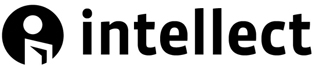 Alternative text descriptions for imagesPlease provide ​descriptive alternative text for all figures in your work, for readers using text-to-speech or screen reader software. ChapterFigure NumberCaptionAlternative TextChapter 3Figure 1Anon., Lunch Atop a Skyscraper, 1932. Black and white photograph. Courtesy of Bettmann/Corbis. A black and white photograph showing eleven ironworkers in flat caps, dungarees or braces sat on a suspended girder. New York City can be seen far below. 